FORMULARIO DE SEGUIMIENTO DE HORAS EXTRAS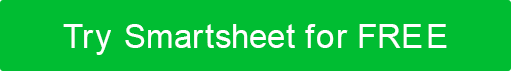 1. Las horas extraordinarias deben ser autorizadas por escrito, por adelantado, por el supervisor del empleado.2. El total de horas trabajadas durante la semana debe ser superior a 40 horas.3. Las horas extraordinarias trabajadas durante el día deben exceder un cuarto de hora (15 minutos).NOMBRE DEL EMPLEADONOMBRE DEL EMPLEADONOMBRE DEL EMPLEADONOMBRE DEL EMPLEADONOMBRE DEL EMPLEADOID DE EMPLEADOID DE EMPLEADOID DE EMPLEADOID DE EMPLEADONOMBRE DEL SUPERVISORDEPARTAMENTODEPARTAMENTOFECHAFECHAHORAS EXTRAORDINARIAS TRABAJADASHORAS EXTRAORDINARIAS TRABAJADASHORAS EXTRAORDINARIAS BANCARIZADASHORAS EXTRAORDINARIAS BANCARIZADASHORAS EXTRAORDINARIAS BANCARIZADASHORAS EXTRAS PAGADASHORAS EXTRAS PAGADASMOTIVO DE LAS HORAS EXTRAORDINARIASMOTIVO DE LAS HORAS EXTRAORDINARIASAUTORIZACIÓNTOTALESTOTALESRENUNCIACualquier artículo, plantilla o información proporcionada por Smartsheet en el sitio web es solo para referencia. Si bien nos esforzamos por mantener la información actualizada y correcta, no hacemos representaciones o garantías de ningún tipo, expresas o implícitas, sobre la integridad, precisión, confiabilidad, idoneidad o disponibilidad con respecto al sitio web o la información, artículos, plantillas o gráficos relacionados contenidos en el sitio web. Por lo tanto, cualquier confianza que deposite en dicha información es estrictamente bajo su propio riesgo.